Child Care Subsidy Program (CCSP) ApplicationTo process your application, please use black ink, submit a completed signed application along with a copy of all required documentation listed below. Incomplete applications will experience a delay in processing. Child Care Subsidy payments to child care providers will be for child care services provided between the beginning date and end date of the award letter. The parent is responsible for any care used prior to the issuance of an award.Required Documentation: For all adults in the household responsible for children (include spouse, significant other, etc.)  Proof of Citizenship for children (birth certificate (state issued copy), passport, immigration or naturalization documents) *Social Security cards are not acceptable proof of citizenship.  Proof of Residency (driver’s license, rental agreement, mortgage statement, car registration, hunting/fishing license, utility bills (electric, water, gas) * internet bill is not accepted as proof of residency.  Official School Schedule for parent(s) (if applicable) with financial aid award letter and school invoice  Income VerificationPay stubs (4 most recent weeks); orEmployment information sheet; or(if self-employed) Most recent IRS Tax Return (or) Most recent monthly profit and loss statement  Unearned Income (if applicable)Social Security award letter, child SSI award letter, child only TANF grantPension/retirement statement/alimonyChild support (court ordered, joint custody, parental rights/responsibilities)Financial aid award letter and invoice from the schoolMilitary benefits  Special needs documentation determined by a qualified professional (if applicable)For questions regarding this program and/or application, please contact the following:Department of Health and Human ServicesOffice of Child and Family ServicesChild Care Subsidy Program2 Anthony Avenue11 State House StationAugusta, ME 04333-0011 Email: CCSP.DHHS@Maine.gov STATE OF MAINE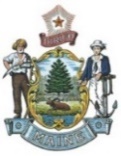 DEPARTMENT OF HEALTH AND HUMAN SERVICESOffice of Child and Family ServicesChild Care Subsidy Program ApplicationINFORMATIONIf you would like information on developmental screenings, please go to the following link: https://www.cdc.gov/ncbddd/childdevelopment/screening.htmlSignature Required-Please sign, date and returnI certify under penalty of perjury that to the best of my knowledge the above information is true. I understand that this information will be provided to the Department of Health and Human Services for use in administration of this program. I authorize the agency to verify this information by whatever means necessary. I agree to notify the agency within ten (10) days of any cessation of work or attendance at an educational or job training program and/or change of child care provider. The application review process may take the Department up to 30 days. Primary Applicant Signature: _________________________(typed signature is not accepted) Date: _______________Preparer Signature:                                                                                                                   Date: ___________________Employer Information SheetI certify under penalty of perjury that to the best of my knowledge the above information is true.Supervisor/Human Resources Staff Name (Print):  ___________________________________________________________Supervisor/Human Resources Staff Signature:                                                                                    Date: ________________Email Address:                                                                                                                 Phone:      ________________STATE OF MAINEDEPARTMENT OF HEALTH AND HUMAN SERVICESOffice of Child and Family ServicesChild Care Subsidy Program – Child Care Provider Information SheetBy signing below you acknowledge that the Child Care Subsidy Program does not pay retroactively and the parent is responsible for all payments until you receive an award letter. If you are a new provider to the Child Care Subsidy Program you will be receiving additional paperwork that needs to be completed.Providers Name (Print):  Ryan French (Standish Parks & Recreation)   Preferred Language: EnglishProvider’s Signature:             Date: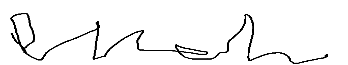 *Signature Required-Please sign, date and return to the following address:Department of Health and Human ServicesOffice of Child and Family ServicesChild Care Subsidy Program2 Anthony Avenue11 State House StationAugusta, ME 04333-0011Tel: (207) 624-7999 		Fax: (207) 287-6308   	      Toll Free: 1-877-680-5866	     TTY users call Maine relay 711Email: CCSP.DHHS@Maine.gov SECTION 1: Applicant(s) InformationSECTION 1: Applicant(s) InformationSECTION 1: Applicant(s) InformationSECTION 1: Applicant(s) InformationSECTION 1: Applicant(s) InformationSECTION 1: Applicant(s) InformationPrimary Applicant Name:      Primary Applicant Name:      Primary Applicant Name:      Primary Applicant Name:      Birthdate:      Birthdate:           Email Address:           Email Address:           Email Address:           Email Address:      Last four of Social Security #: Last four of Social Security #:      Home Phone:           Home Phone:      Cell Phone:      Cell Phone:      Cell Phone:      Cell Phone:           Gender:      Primary Language:      Primary Language:      Primary Language:      Race:      Race:           Hispanic or Latino Origin:    Yes                   No                            Translator needed?           Hispanic or Latino Origin:    Yes                   No                            Translator needed?           Hispanic or Latino Origin:    Yes                   No                            Translator needed?           Hispanic or Latino Origin:    Yes                   No                            Translator needed?           Hispanic or Latino Origin:    Yes                   No                            Translator needed?           Hispanic or Latino Origin:    Yes                   No                            Translator needed?           Are you a court appointed legal guardian?  Yes        No      (if yes, attach proof of legal guardianship)     Are you a court appointed legal guardian?  Yes        No      (if yes, attach proof of legal guardianship)     Are you a court appointed legal guardian?  Yes        No      (if yes, attach proof of legal guardianship)     Are you a court appointed legal guardian?  Yes        No      (if yes, attach proof of legal guardianship)     Are you a court appointed legal guardian?  Yes        No      (if yes, attach proof of legal guardianship)     Are you a court appointed legal guardian?  Yes        No      (if yes, attach proof of legal guardianship)Physical Address:  Physical Address:  Physical Address:  Physical Address:  Physical Address:  Physical Address:  Street Address:      Street Address:      Street Address:      Street Address:      Street Address:      Street Address:      City:                                                           State:                            Zip:                              County:      City:                                                           State:                            Zip:                              County:      City:                                                           State:                            Zip:                              County:      City:                                                           State:                            Zip:                              County:      City:                                                           State:                            Zip:                              County:      City:                                                           State:                            Zip:                              County:      Mailing Address: (if different from above)Mailing Address: (if different from above)Mailing Address: (if different from above)Mailing Address: (if different from above)Mailing Address: (if different from above)Mailing Address: (if different from above)Mailing Address/Post Office Box:      	Mailing Address/Post Office Box:      	Mailing Address/Post Office Box:      	Mailing Address/Post Office Box:      	Mailing Address/Post Office Box:      	Mailing Address/Post Office Box:      	City:      State:      State:      Zip:      Zip:      County:      SECTION 2: Additional Household Member(s) Including ChildrenSECTION 2: Additional Household Member(s) Including ChildrenSECTION 2: Additional Household Member(s) Including ChildrenSECTION 2: Additional Household Member(s) Including ChildrenName:      Name:      Name:      Birthdate:           Are you a US citizen or a qualified alien?  Yes        No   (if yes, attach proof)     Are you a US citizen or a qualified alien?  Yes        No   (if yes, attach proof)     Are you a US citizen or a qualified alien?  Yes        No   (if yes, attach proof)Social Security #:           Gender:      Primary Language:      Primary Language:      Race:           Hispanic or Latino Origin:    Yes                   No     Hispanic or Latino Origin:    Yes                   NoRelationship to Applicant:      Relationship to Applicant:      Name:      Name:      Name:      Birthdate:           Are you a US citizen or a qualified alien?  Yes        No   (if yes, attach proof)     Are you a US citizen or a qualified alien?  Yes        No   (if yes, attach proof)     Are you a US citizen or a qualified alien?  Yes        No   (if yes, attach proof)Social Security #:           Gender:      Primary Language:      Primary Language:      Race:           Hispanic or Latino Origin:    Yes                   No     Hispanic or Latino Origin:    Yes                   NoRelationship to Applicant:      Relationship to Applicant:      Name:      Name:      Name:      Birthdate:           Are you a US citizen or a qualified alien?   Yes        No   (if yes, attach proof)     Are you a US citizen or a qualified alien?   Yes        No   (if yes, attach proof)     Are you a US citizen or a qualified alien?   Yes        No   (if yes, attach proof)Social Security #:           Gender:      Primary Language:      Primary Language:      Race:           Hispanic or Latino Origin:    Yes                   No     Hispanic or Latino Origin:    Yes                   NoRelationship to Applicant:      Relationship to Applicant:      Name:      Name:      Name:      Birthdate:           Are you a US citizen or a qualified alien?   Yes        No   (if yes, attach proof)     Are you a US citizen or a qualified alien?   Yes        No   (if yes, attach proof)     Are you a US citizen or a qualified alien?   Yes        No   (if yes, attach proof)Social Security #:           Gender:      Primary Language:      Primary Language:      Race:           Hispanic or Latino Origin:    Yes                   No     Hispanic or Latino Origin:    Yes                   NoRelationship to Applicant:      Relationship to Applicant:      SECTION 3: QuestionsAre all adults in the family working or attending an education/job training program?  Yes        NoIs this a two-parent household in which one adult works or attends an education/job training program and the other has a documented disability from SSA with a doctor’s note indicating the disability preventing him/her from caring for the children?  Yes        No (if yes, attach documentation)Has a child been placed under the legal guardianship of an individual who has reached retirement age as defined by Social Security?  Yes        NoDo you have assets that are equal to or exceed $1,000,000?  Yes        NoAre you currently experiencing homelessness?  Yes        NoDo you receive housing assistance?  Yes        NoHave you received TANF in the past twelve (12) months?  Yes        No  Please check if you currently are:  A member of the National Guard Unit        A member of the Military Reserve Unit        On Active Duty in U.S MilitaryDo you have a tribal affiliation?   Yes        NoSECTION 4: Children with Special NeedsDo any children needing care have special needs?  Yes        No (if yes, attach documentation)A Child with Special Needs refers to a) a Child up to thirteen (13) years of age, for whom it has been determined by a qualified professional, that the Child has a disability as defined in section 602 of the Individuals with Disabilities Education Act (20 U.S.C. 1401); is eligible for early intervention services under part C of the Individuals with Disabilities Education Act (20 U.S.C. 1431 et seq.); is eligible for services under section 504 of the Rehabilitation Act of 1973 (29 U.S.C. 794); meets the definition of disability under the Americans with Disabilities Act (ADA) (P.L. 110-325); is considered at-risk for health and/or developmental problems as a result of identified environmental risk factors including, but not limited to, homelessness, abuse and/or neglect, lead poisoning, and prenatal drug or alcohol exposure; and/or b) a Child who is between thirteen (13) years of age and eighteen (18) years of age, who is physically or mentally incapable of caring for him or herself, or is under court supervision. SECTION 5: Absent Parent Information             Not Applicable (ex. 2 parent household)*If you select yes to any of these please attach documentation*Do you have shared parental rights/responsibilities for child care payment?  Yes        No *provide a copy of the court order or notarized agreementDo you have court ordered shared/joint custody?  Yes        No *provide a copy of the court order or notarized visitation scheduleAre you court ordered or voluntarily receiving child support?  Yes        No  *court order is income regardless of payment receivedSection 6: Parent School InformationSection 6: Parent School InformationSection 6: Parent School InformationSection 6: Parent School InformationSection 6: Parent School InformationSection 6: Parent School InformationSection 6: Parent School InformationSection 6: Parent School InformationSection 6: Parent School InformationSection 6: Parent School InformationSection 6: Parent School InformationSection 6: Parent School InformationSection 6: Parent School InformationSection 6: Parent School InformationSection 6: Parent School InformationSection 6: Parent School InformationSection 6: Parent School InformationEducational program refers to a program which is required for completion of a secondary diploma, High School Equivalency Test (HISET), or other Department-approved high school equivalency test; Department-approved vocational program; or post-secondary undergraduate program in which the parent is earning credits toward a degree; or another Department-approved educational program. Parents attending graduate or doctorate-level educational programs are not eligible to receive Child Care Subsidy.Educational program refers to a program which is required for completion of a secondary diploma, High School Equivalency Test (HISET), or other Department-approved high school equivalency test; Department-approved vocational program; or post-secondary undergraduate program in which the parent is earning credits toward a degree; or another Department-approved educational program. Parents attending graduate or doctorate-level educational programs are not eligible to receive Child Care Subsidy.Educational program refers to a program which is required for completion of a secondary diploma, High School Equivalency Test (HISET), or other Department-approved high school equivalency test; Department-approved vocational program; or post-secondary undergraduate program in which the parent is earning credits toward a degree; or another Department-approved educational program. Parents attending graduate or doctorate-level educational programs are not eligible to receive Child Care Subsidy.Educational program refers to a program which is required for completion of a secondary diploma, High School Equivalency Test (HISET), or other Department-approved high school equivalency test; Department-approved vocational program; or post-secondary undergraduate program in which the parent is earning credits toward a degree; or another Department-approved educational program. Parents attending graduate or doctorate-level educational programs are not eligible to receive Child Care Subsidy.Educational program refers to a program which is required for completion of a secondary diploma, High School Equivalency Test (HISET), or other Department-approved high school equivalency test; Department-approved vocational program; or post-secondary undergraduate program in which the parent is earning credits toward a degree; or another Department-approved educational program. Parents attending graduate or doctorate-level educational programs are not eligible to receive Child Care Subsidy.Educational program refers to a program which is required for completion of a secondary diploma, High School Equivalency Test (HISET), or other Department-approved high school equivalency test; Department-approved vocational program; or post-secondary undergraduate program in which the parent is earning credits toward a degree; or another Department-approved educational program. Parents attending graduate or doctorate-level educational programs are not eligible to receive Child Care Subsidy.Educational program refers to a program which is required for completion of a secondary diploma, High School Equivalency Test (HISET), or other Department-approved high school equivalency test; Department-approved vocational program; or post-secondary undergraduate program in which the parent is earning credits toward a degree; or another Department-approved educational program. Parents attending graduate or doctorate-level educational programs are not eligible to receive Child Care Subsidy.Educational program refers to a program which is required for completion of a secondary diploma, High School Equivalency Test (HISET), or other Department-approved high school equivalency test; Department-approved vocational program; or post-secondary undergraduate program in which the parent is earning credits toward a degree; or another Department-approved educational program. Parents attending graduate or doctorate-level educational programs are not eligible to receive Child Care Subsidy.Educational program refers to a program which is required for completion of a secondary diploma, High School Equivalency Test (HISET), or other Department-approved high school equivalency test; Department-approved vocational program; or post-secondary undergraduate program in which the parent is earning credits toward a degree; or another Department-approved educational program. Parents attending graduate or doctorate-level educational programs are not eligible to receive Child Care Subsidy.Educational program refers to a program which is required for completion of a secondary diploma, High School Equivalency Test (HISET), or other Department-approved high school equivalency test; Department-approved vocational program; or post-secondary undergraduate program in which the parent is earning credits toward a degree; or another Department-approved educational program. Parents attending graduate or doctorate-level educational programs are not eligible to receive Child Care Subsidy.Educational program refers to a program which is required for completion of a secondary diploma, High School Equivalency Test (HISET), or other Department-approved high school equivalency test; Department-approved vocational program; or post-secondary undergraduate program in which the parent is earning credits toward a degree; or another Department-approved educational program. Parents attending graduate or doctorate-level educational programs are not eligible to receive Child Care Subsidy.Educational program refers to a program which is required for completion of a secondary diploma, High School Equivalency Test (HISET), or other Department-approved high school equivalency test; Department-approved vocational program; or post-secondary undergraduate program in which the parent is earning credits toward a degree; or another Department-approved educational program. Parents attending graduate or doctorate-level educational programs are not eligible to receive Child Care Subsidy.Educational program refers to a program which is required for completion of a secondary diploma, High School Equivalency Test (HISET), or other Department-approved high school equivalency test; Department-approved vocational program; or post-secondary undergraduate program in which the parent is earning credits toward a degree; or another Department-approved educational program. Parents attending graduate or doctorate-level educational programs are not eligible to receive Child Care Subsidy.Educational program refers to a program which is required for completion of a secondary diploma, High School Equivalency Test (HISET), or other Department-approved high school equivalency test; Department-approved vocational program; or post-secondary undergraduate program in which the parent is earning credits toward a degree; or another Department-approved educational program. Parents attending graduate or doctorate-level educational programs are not eligible to receive Child Care Subsidy.Educational program refers to a program which is required for completion of a secondary diploma, High School Equivalency Test (HISET), or other Department-approved high school equivalency test; Department-approved vocational program; or post-secondary undergraduate program in which the parent is earning credits toward a degree; or another Department-approved educational program. Parents attending graduate or doctorate-level educational programs are not eligible to receive Child Care Subsidy.Educational program refers to a program which is required for completion of a secondary diploma, High School Equivalency Test (HISET), or other Department-approved high school equivalency test; Department-approved vocational program; or post-secondary undergraduate program in which the parent is earning credits toward a degree; or another Department-approved educational program. Parents attending graduate or doctorate-level educational programs are not eligible to receive Child Care Subsidy.Educational program refers to a program which is required for completion of a secondary diploma, High School Equivalency Test (HISET), or other Department-approved high school equivalency test; Department-approved vocational program; or post-secondary undergraduate program in which the parent is earning credits toward a degree; or another Department-approved educational program. Parents attending graduate or doctorate-level educational programs are not eligible to receive Child Care Subsidy.*Please list and attach documentation about education/job training programs for all adults in the household who are students. For each student; provide a current official class schedule showing institution name, student name, class days/time, semester dates, and credit hours, financial aid letter, and school bill**Please list and attach documentation about education/job training programs for all adults in the household who are students. For each student; provide a current official class schedule showing institution name, student name, class days/time, semester dates, and credit hours, financial aid letter, and school bill**Please list and attach documentation about education/job training programs for all adults in the household who are students. For each student; provide a current official class schedule showing institution name, student name, class days/time, semester dates, and credit hours, financial aid letter, and school bill**Please list and attach documentation about education/job training programs for all adults in the household who are students. For each student; provide a current official class schedule showing institution name, student name, class days/time, semester dates, and credit hours, financial aid letter, and school bill**Please list and attach documentation about education/job training programs for all adults in the household who are students. For each student; provide a current official class schedule showing institution name, student name, class days/time, semester dates, and credit hours, financial aid letter, and school bill**Please list and attach documentation about education/job training programs for all adults in the household who are students. For each student; provide a current official class schedule showing institution name, student name, class days/time, semester dates, and credit hours, financial aid letter, and school bill**Please list and attach documentation about education/job training programs for all adults in the household who are students. For each student; provide a current official class schedule showing institution name, student name, class days/time, semester dates, and credit hours, financial aid letter, and school bill**Please list and attach documentation about education/job training programs for all adults in the household who are students. For each student; provide a current official class schedule showing institution name, student name, class days/time, semester dates, and credit hours, financial aid letter, and school bill**Please list and attach documentation about education/job training programs for all adults in the household who are students. For each student; provide a current official class schedule showing institution name, student name, class days/time, semester dates, and credit hours, financial aid letter, and school bill**Please list and attach documentation about education/job training programs for all adults in the household who are students. For each student; provide a current official class schedule showing institution name, student name, class days/time, semester dates, and credit hours, financial aid letter, and school bill**Please list and attach documentation about education/job training programs for all adults in the household who are students. For each student; provide a current official class schedule showing institution name, student name, class days/time, semester dates, and credit hours, financial aid letter, and school bill**Please list and attach documentation about education/job training programs for all adults in the household who are students. For each student; provide a current official class schedule showing institution name, student name, class days/time, semester dates, and credit hours, financial aid letter, and school bill**Please list and attach documentation about education/job training programs for all adults in the household who are students. For each student; provide a current official class schedule showing institution name, student name, class days/time, semester dates, and credit hours, financial aid letter, and school bill**Please list and attach documentation about education/job training programs for all adults in the household who are students. For each student; provide a current official class schedule showing institution name, student name, class days/time, semester dates, and credit hours, financial aid letter, and school bill**Please list and attach documentation about education/job training programs for all adults in the household who are students. For each student; provide a current official class schedule showing institution name, student name, class days/time, semester dates, and credit hours, financial aid letter, and school bill**Please list and attach documentation about education/job training programs for all adults in the household who are students. For each student; provide a current official class schedule showing institution name, student name, class days/time, semester dates, and credit hours, financial aid letter, and school bill**Please list and attach documentation about education/job training programs for all adults in the household who are students. For each student; provide a current official class schedule showing institution name, student name, class days/time, semester dates, and credit hours, financial aid letter, and school bill*Student #1 Name of School:      Student #1 Name of School:      Student #1 Name of School:      Student #1 Name of School:      Student #1 Name of School:      Student #1 Name of School:      Student #1 Name of School:      Student #1 Name of School:      Student #1 Name of School:      Student #1 Name of School:      Student #1 Name of School:      Student #1 Name of School:      Student #1 Name of School:      Student #1 Name of School:      Student #1 Name of School:      Student #1 Name of School:      Student #1 Name of School:           Degree:           Degree:           Degree:           Degree:           Degree:           Degree:           Degree:           Degree:           Degree:           Degree:      Start Date:      Start Date:      Start Date:      Start Date:      Start Date:      End Date:      End Date:      Next Semester Start Date:      Next Semester Start Date:      Next Semester Start Date:      Next Semester Start Date:      Next Semester Start Date:      Next Semester Start Date:      Anticipated Graduation Date:      Anticipated Graduation Date:      Anticipated Graduation Date:      Anticipated Graduation Date:      Anticipated Graduation Date:      Anticipated Graduation Date:      Anticipated Graduation Date:      Anticipated Graduation Date:      Anticipated Graduation Date:      Anticipated Graduation Date:      Anticipated Graduation Date:      Travel Time Needed Per Day (round trip from child care to school, in hours):      Travel Time Needed Per Day (round trip from child care to school, in hours):      Travel Time Needed Per Day (round trip from child care to school, in hours):      Travel Time Needed Per Day (round trip from child care to school, in hours):      Travel Time Needed Per Day (round trip from child care to school, in hours):      Travel Time Needed Per Day (round trip from child care to school, in hours):      Travel Time Needed Per Day (round trip from child care to school, in hours):      Travel Time Needed Per Day (round trip from child care to school, in hours):      Travel Time Needed Per Day (round trip from child care to school, in hours):      Travel Time Needed Per Day (round trip from child care to school, in hours):      Travel Time Needed Per Day (round trip from child care to school, in hours):      Travel Time Needed Per Day (round trip from child care to school, in hours):      Travel Time Needed Per Day (round trip from child care to school, in hours):      Travel Time Needed Per Day (round trip from child care to school, in hours):      Travel Time Needed Per Day (round trip from child care to school, in hours):      Travel Time Needed Per Day (round trip from child care to school, in hours):      Travel Time Needed Per Day (round trip from child care to school, in hours):      Student #2 - Name of School:      Student #2 - Name of School:      Student #2 - Name of School:      Student #2 - Name of School:      Student #2 - Name of School:      Student #2 - Name of School:      Student #2 - Name of School:      Student #2 - Name of School:      Student #2 - Name of School:      Student #2 - Name of School:      Student #2 - Name of School:      Student #2 - Name of School:      Student #2 - Name of School:      Student #2 - Name of School:      Student #2 - Name of School:      Student #2 - Name of School:      Student #2 - Name of School:           Degree:           Degree:           Degree:           Degree:           Degree:           Degree:           Degree:           Degree:           Degree:           Degree:      Start Date:      Start Date:      Start Date:      Start Date:      Start Date:      End Date:      End Date:      Next Semester Start Date:      Next Semester Start Date:      Next Semester Start Date:      Next Semester Start Date:      Next Semester Start Date:      Next Semester Start Date:      Anticipated Graduation Date:      Anticipated Graduation Date:      Anticipated Graduation Date:      Anticipated Graduation Date:      Anticipated Graduation Date:      Anticipated Graduation Date:      Anticipated Graduation Date:      Anticipated Graduation Date:      Anticipated Graduation Date:      Anticipated Graduation Date:      Anticipated Graduation Date:      Travel Time Needed Per Day (round trip from child care to school, in hours):      Travel Time Needed Per Day (round trip from child care to school, in hours):      Travel Time Needed Per Day (round trip from child care to school, in hours):      Travel Time Needed Per Day (round trip from child care to school, in hours):      Travel Time Needed Per Day (round trip from child care to school, in hours):      Travel Time Needed Per Day (round trip from child care to school, in hours):      Travel Time Needed Per Day (round trip from child care to school, in hours):      Travel Time Needed Per Day (round trip from child care to school, in hours):      Travel Time Needed Per Day (round trip from child care to school, in hours):      Travel Time Needed Per Day (round trip from child care to school, in hours):      Travel Time Needed Per Day (round trip from child care to school, in hours):      Travel Time Needed Per Day (round trip from child care to school, in hours):      Travel Time Needed Per Day (round trip from child care to school, in hours):      Travel Time Needed Per Day (round trip from child care to school, in hours):      Travel Time Needed Per Day (round trip from child care to school, in hours):      Travel Time Needed Per Day (round trip from child care to school, in hours):      Travel Time Needed Per Day (round trip from child care to school, in hours):      SECTION 7: Employment                                                                                                                                   Not ApplicableSECTION 7: Employment                                                                                                                                   Not ApplicableSECTION 7: Employment                                                                                                                                   Not ApplicableSECTION 7: Employment                                                                                                                                   Not ApplicableSECTION 7: Employment                                                                                                                                   Not ApplicableSECTION 7: Employment                                                                                                                                   Not ApplicableSECTION 7: Employment                                                                                                                                   Not ApplicableSECTION 7: Employment                                                                                                                                   Not ApplicableSECTION 7: Employment                                                                                                                                   Not ApplicableSECTION 7: Employment                                                                                                                                   Not ApplicableSECTION 7: Employment                                                                                                                                   Not ApplicableSECTION 7: Employment                                                                                                                                   Not ApplicableSECTION 7: Employment                                                                                                                                   Not ApplicableSECTION 7: Employment                                                                                                                                   Not ApplicableSECTION 7: Employment                                                                                                                                   Not ApplicableSECTION 7: Employment                                                                                                                                   Not ApplicableSECTION 7: Employment                                                                                                                                   Not Applicable*Please submit employment information for all adults in the household. Please submit four (4) weeks of current paystubs for all working adults or an employment information sheet can be submitted. Self-employed individuals must submit a copy of their most current taxes or most recent monthly profit and loss statement. Please provide all sources of unearned income. If adults have more than two jobs, please attach a separate sheet with all the information listed below for each additional position, in addition to all supporting documentation referenced above**Please submit employment information for all adults in the household. Please submit four (4) weeks of current paystubs for all working adults or an employment information sheet can be submitted. Self-employed individuals must submit a copy of their most current taxes or most recent monthly profit and loss statement. Please provide all sources of unearned income. If adults have more than two jobs, please attach a separate sheet with all the information listed below for each additional position, in addition to all supporting documentation referenced above**Please submit employment information for all adults in the household. Please submit four (4) weeks of current paystubs for all working adults or an employment information sheet can be submitted. Self-employed individuals must submit a copy of their most current taxes or most recent monthly profit and loss statement. Please provide all sources of unearned income. If adults have more than two jobs, please attach a separate sheet with all the information listed below for each additional position, in addition to all supporting documentation referenced above**Please submit employment information for all adults in the household. Please submit four (4) weeks of current paystubs for all working adults or an employment information sheet can be submitted. Self-employed individuals must submit a copy of their most current taxes or most recent monthly profit and loss statement. Please provide all sources of unearned income. If adults have more than two jobs, please attach a separate sheet with all the information listed below for each additional position, in addition to all supporting documentation referenced above**Please submit employment information for all adults in the household. Please submit four (4) weeks of current paystubs for all working adults or an employment information sheet can be submitted. Self-employed individuals must submit a copy of their most current taxes or most recent monthly profit and loss statement. Please provide all sources of unearned income. If adults have more than two jobs, please attach a separate sheet with all the information listed below for each additional position, in addition to all supporting documentation referenced above**Please submit employment information for all adults in the household. Please submit four (4) weeks of current paystubs for all working adults or an employment information sheet can be submitted. Self-employed individuals must submit a copy of their most current taxes or most recent monthly profit and loss statement. Please provide all sources of unearned income. If adults have more than two jobs, please attach a separate sheet with all the information listed below for each additional position, in addition to all supporting documentation referenced above**Please submit employment information for all adults in the household. Please submit four (4) weeks of current paystubs for all working adults or an employment information sheet can be submitted. Self-employed individuals must submit a copy of their most current taxes or most recent monthly profit and loss statement. Please provide all sources of unearned income. If adults have more than two jobs, please attach a separate sheet with all the information listed below for each additional position, in addition to all supporting documentation referenced above**Please submit employment information for all adults in the household. Please submit four (4) weeks of current paystubs for all working adults or an employment information sheet can be submitted. Self-employed individuals must submit a copy of their most current taxes or most recent monthly profit and loss statement. Please provide all sources of unearned income. If adults have more than two jobs, please attach a separate sheet with all the information listed below for each additional position, in addition to all supporting documentation referenced above**Please submit employment information for all adults in the household. Please submit four (4) weeks of current paystubs for all working adults or an employment information sheet can be submitted. Self-employed individuals must submit a copy of their most current taxes or most recent monthly profit and loss statement. Please provide all sources of unearned income. If adults have more than two jobs, please attach a separate sheet with all the information listed below for each additional position, in addition to all supporting documentation referenced above**Please submit employment information for all adults in the household. Please submit four (4) weeks of current paystubs for all working adults or an employment information sheet can be submitted. Self-employed individuals must submit a copy of their most current taxes or most recent monthly profit and loss statement. Please provide all sources of unearned income. If adults have more than two jobs, please attach a separate sheet with all the information listed below for each additional position, in addition to all supporting documentation referenced above**Please submit employment information for all adults in the household. Please submit four (4) weeks of current paystubs for all working adults or an employment information sheet can be submitted. Self-employed individuals must submit a copy of their most current taxes or most recent monthly profit and loss statement. Please provide all sources of unearned income. If adults have more than two jobs, please attach a separate sheet with all the information listed below for each additional position, in addition to all supporting documentation referenced above**Please submit employment information for all adults in the household. Please submit four (4) weeks of current paystubs for all working adults or an employment information sheet can be submitted. Self-employed individuals must submit a copy of their most current taxes or most recent monthly profit and loss statement. Please provide all sources of unearned income. If adults have more than two jobs, please attach a separate sheet with all the information listed below for each additional position, in addition to all supporting documentation referenced above**Please submit employment information for all adults in the household. Please submit four (4) weeks of current paystubs for all working adults or an employment information sheet can be submitted. Self-employed individuals must submit a copy of their most current taxes or most recent monthly profit and loss statement. Please provide all sources of unearned income. If adults have more than two jobs, please attach a separate sheet with all the information listed below for each additional position, in addition to all supporting documentation referenced above**Please submit employment information for all adults in the household. Please submit four (4) weeks of current paystubs for all working adults or an employment information sheet can be submitted. Self-employed individuals must submit a copy of their most current taxes or most recent monthly profit and loss statement. Please provide all sources of unearned income. If adults have more than two jobs, please attach a separate sheet with all the information listed below for each additional position, in addition to all supporting documentation referenced above**Please submit employment information for all adults in the household. Please submit four (4) weeks of current paystubs for all working adults or an employment information sheet can be submitted. Self-employed individuals must submit a copy of their most current taxes or most recent monthly profit and loss statement. Please provide all sources of unearned income. If adults have more than two jobs, please attach a separate sheet with all the information listed below for each additional position, in addition to all supporting documentation referenced above**Please submit employment information for all adults in the household. Please submit four (4) weeks of current paystubs for all working adults or an employment information sheet can be submitted. Self-employed individuals must submit a copy of their most current taxes or most recent monthly profit and loss statement. Please provide all sources of unearned income. If adults have more than two jobs, please attach a separate sheet with all the information listed below for each additional position, in addition to all supporting documentation referenced above**Please submit employment information for all adults in the household. Please submit four (4) weeks of current paystubs for all working adults or an employment information sheet can be submitted. Self-employed individuals must submit a copy of their most current taxes or most recent monthly profit and loss statement. Please provide all sources of unearned income. If adults have more than two jobs, please attach a separate sheet with all the information listed below for each additional position, in addition to all supporting documentation referenced above*Job #1 –   Traditional                  Self-employed                Seasonal                 Per diemJob #1 –   Traditional                  Self-employed                Seasonal                 Per diemJob #1 –   Traditional                  Self-employed                Seasonal                 Per diemJob #1 –   Traditional                  Self-employed                Seasonal                 Per diemJob #1 –   Traditional                  Self-employed                Seasonal                 Per diemJob #1 –   Traditional                  Self-employed                Seasonal                 Per diemJob #1 –   Traditional                  Self-employed                Seasonal                 Per diemJob #1 –   Traditional                  Self-employed                Seasonal                 Per diemJob #1 –   Traditional                  Self-employed                Seasonal                 Per diemJob #1 –   Traditional                  Self-employed                Seasonal                 Per diemJob #1 –   Traditional                  Self-employed                Seasonal                 Per diemJob #1 –   Traditional                  Self-employed                Seasonal                 Per diemJob #1 –   Traditional                  Self-employed                Seasonal                 Per diemJob #1 –   Traditional                  Self-employed                Seasonal                 Per diemJob #1 –   Traditional                  Self-employed                Seasonal                 Per diemJob #1 –   Traditional                  Self-employed                Seasonal                 Per diemJob #1 –   Traditional                  Self-employed                Seasonal                 Per diemEmployee Name:      Employee Name:      Employee Name:      Employee Name:      Employee Name:      Employee Name:      Employee Name:      Employee Name:      Employee Name:      Job Title:      Job Title:      Job Title:      Job Title:      Job Title:      Job Title:      Job Title:      Job Title:      Name of Employer:      Name of Employer:      Name of Employer:      Name of Employer:      Name of Employer:      Name of Employer:      Name of Employer:      Name of Employer:      Name of Employer:      Name of Employer:      Name of Employer:      Name of Employer:      Work Phone:      Work Phone:      Work Phone:      Work Phone:      Work Phone:      Hire/Start Date:      Hire/Start Date:      Hire/Start Date:      Hire/Start Date:      Hire/Start Date:      Hire/Start Date:      Travel time (one-way), work to child care in hours:      Travel time (one-way), work to child care in hours:      Travel time (one-way), work to child care in hours:      Travel time (one-way), work to child care in hours:      Travel time (one-way), work to child care in hours:      Travel time (one-way), work to child care in hours:      Travel time (one-way), work to child care in hours:      Travel time (one-way), work to child care in hours:      Travel time (one-way), work to child care in hours:      Travel time (one-way), work to child care in hours:      Travel time (one-way), work to child care in hours:      Work Schedule: (example: 8am – 5pm)       *Note: If your schedule varies, please indicate your work schedule for the past four (4) weeks*Work Schedule: (example: 8am – 5pm)       *Note: If your schedule varies, please indicate your work schedule for the past four (4) weeks*Work Schedule: (example: 8am – 5pm)       *Note: If your schedule varies, please indicate your work schedule for the past four (4) weeks*Work Schedule: (example: 8am – 5pm)       *Note: If your schedule varies, please indicate your work schedule for the past four (4) weeks*Work Schedule: (example: 8am – 5pm)       *Note: If your schedule varies, please indicate your work schedule for the past four (4) weeks*Work Schedule: (example: 8am – 5pm)       *Note: If your schedule varies, please indicate your work schedule for the past four (4) weeks*Work Schedule: (example: 8am – 5pm)       *Note: If your schedule varies, please indicate your work schedule for the past four (4) weeks*Work Schedule: (example: 8am – 5pm)       *Note: If your schedule varies, please indicate your work schedule for the past four (4) weeks*Work Schedule: (example: 8am – 5pm)       *Note: If your schedule varies, please indicate your work schedule for the past four (4) weeks*Work Schedule: (example: 8am – 5pm)       *Note: If your schedule varies, please indicate your work schedule for the past four (4) weeks*Work Schedule: (example: 8am – 5pm)       *Note: If your schedule varies, please indicate your work schedule for the past four (4) weeks*Work Schedule: (example: 8am – 5pm)       *Note: If your schedule varies, please indicate your work schedule for the past four (4) weeks*Work Schedule: (example: 8am – 5pm)       *Note: If your schedule varies, please indicate your work schedule for the past four (4) weeks*Work Schedule: (example: 8am – 5pm)       *Note: If your schedule varies, please indicate your work schedule for the past four (4) weeks*Work Schedule: (example: 8am – 5pm)       *Note: If your schedule varies, please indicate your work schedule for the past four (4) weeks*Work Schedule: (example: 8am – 5pm)       *Note: If your schedule varies, please indicate your work schedule for the past four (4) weeks*Work Schedule: (example: 8am – 5pm)       *Note: If your schedule varies, please indicate your work schedule for the past four (4) weeks*Week Beginning/end dates (mm/dd/yr. – mm/dd/yr.)SundayMondayTuesdayWednesdayWednesdayWednesdayWednesdayThursdayThursdayThursdayThursdayThursdayFridaySaturdaySaturdayTotal HoursJob #2 –   Traditional                  Self-employed                Seasonal                 Per diemJob #2 –   Traditional                  Self-employed                Seasonal                 Per diemJob #2 –   Traditional                  Self-employed                Seasonal                 Per diemJob #2 –   Traditional                  Self-employed                Seasonal                 Per diemJob #2 –   Traditional                  Self-employed                Seasonal                 Per diemJob #2 –   Traditional                  Self-employed                Seasonal                 Per diemJob #2 –   Traditional                  Self-employed                Seasonal                 Per diemJob #2 –   Traditional                  Self-employed                Seasonal                 Per diemJob #2 –   Traditional                  Self-employed                Seasonal                 Per diemJob #2 –   Traditional                  Self-employed                Seasonal                 Per diemJob #2 –   Traditional                  Self-employed                Seasonal                 Per diemJob #2 –   Traditional                  Self-employed                Seasonal                 Per diemJob #2 –   Traditional                  Self-employed                Seasonal                 Per diemJob #2 –   Traditional                  Self-employed                Seasonal                 Per diemJob #2 –   Traditional                  Self-employed                Seasonal                 Per diemJob #2 –   Traditional                  Self-employed                Seasonal                 Per diemJob #2 –   Traditional                  Self-employed                Seasonal                 Per diemEmployee Name:      Employee Name:      Employee Name:      Employee Name:      Employee Name:      Employee Name:      Employee Name:      Job Title:      Job Title:      Job Title:      Job Title:      Job Title:      Job Title:      Job Title:      Job Title:      Job Title:      Job Title:      Name of Employer:      Name of Employer:      Name of Employer:      Name of Employer:      Name of Employer:      Name of Employer:      Name of Employer:      Name of Employer:      Name of Employer:      Name of Employer:      Name of Employer:      Work Phone:      Work Phone:      Work Phone:      Work Phone:      Work Phone:      Work Phone:      Hire/Start Date:      Hire/Start Date:      Hire/Start Date:      Hire/Start Date:      Hire/Start Date:      Travel time, work to child care in hours:      Travel time, work to child care in hours:      Travel time, work to child care in hours:      Travel time, work to child care in hours:      Travel time, work to child care in hours:      Travel time, work to child care in hours:      Travel time, work to child care in hours:      Travel time, work to child care in hours:      Travel time, work to child care in hours:      Travel time, work to child care in hours:      Travel time, work to child care in hours:      Travel time, work to child care in hours:      Work Schedule: (example: 8am – 5pm)       *Note: If your schedule varies, please indicate your work schedule for the past four (4) weeks*Work Schedule: (example: 8am – 5pm)       *Note: If your schedule varies, please indicate your work schedule for the past four (4) weeks*Work Schedule: (example: 8am – 5pm)       *Note: If your schedule varies, please indicate your work schedule for the past four (4) weeks*Work Schedule: (example: 8am – 5pm)       *Note: If your schedule varies, please indicate your work schedule for the past four (4) weeks*Work Schedule: (example: 8am – 5pm)       *Note: If your schedule varies, please indicate your work schedule for the past four (4) weeks*Work Schedule: (example: 8am – 5pm)       *Note: If your schedule varies, please indicate your work schedule for the past four (4) weeks*Work Schedule: (example: 8am – 5pm)       *Note: If your schedule varies, please indicate your work schedule for the past four (4) weeks*Work Schedule: (example: 8am – 5pm)       *Note: If your schedule varies, please indicate your work schedule for the past four (4) weeks*Work Schedule: (example: 8am – 5pm)       *Note: If your schedule varies, please indicate your work schedule for the past four (4) weeks*Work Schedule: (example: 8am – 5pm)       *Note: If your schedule varies, please indicate your work schedule for the past four (4) weeks*Work Schedule: (example: 8am – 5pm)       *Note: If your schedule varies, please indicate your work schedule for the past four (4) weeks*Work Schedule: (example: 8am – 5pm)       *Note: If your schedule varies, please indicate your work schedule for the past four (4) weeks*Work Schedule: (example: 8am – 5pm)       *Note: If your schedule varies, please indicate your work schedule for the past four (4) weeks*Work Schedule: (example: 8am – 5pm)       *Note: If your schedule varies, please indicate your work schedule for the past four (4) weeks*Work Schedule: (example: 8am – 5pm)       *Note: If your schedule varies, please indicate your work schedule for the past four (4) weeks*Work Schedule: (example: 8am – 5pm)       *Note: If your schedule varies, please indicate your work schedule for the past four (4) weeks*Work Schedule: (example: 8am – 5pm)       *Note: If your schedule varies, please indicate your work schedule for the past four (4) weeks*Week Beginning/end dates (mm/dd/yr. – mm/dd/yr.)SundayMondayTuesdayWednesdayWednesdayWednesdayWednesdayThursdayThursdayThursdayThursdayThursdayFridaySaturdaySaturdayTotal Hours*Please have your supervisor or human resources staff complete this form**Please have your supervisor or human resources staff complete this form**Please have your supervisor or human resources staff complete this form*Employer Responsible for Completion                                                                                                                Not ApplicableEmployer Responsible for Completion                                                                                                                Not ApplicableEmployer Responsible for Completion                                                                                                                Not ApplicableEmployer Name:      Employer Name:      Employer Name:      Name of Employee:      Name of Employee:      Name of Employee:      Hourly Wage/Salary:         Date of Hire:      Date of Rehire:      Does the schedule include a 30 min unpaid break?      Are you paid weekly, bi-weekly or monthly?      Are you paid weekly, bi-weekly or monthly?      If you receive tips, how much do you receive in tips per week? (Please provide documentation)      If you receive tips, how much do you receive in tips per week? (Please provide documentation)      If you receive tips, how much do you receive in tips per week? (Please provide documentation)      Employee’s Work Schedule: (example: 8am – 5pm)Employee’s Work Schedule: (example: 8am – 5pm)Employee’s Work Schedule: (example: 8am – 5pm)Employee’s Work Schedule: (example: 8am – 5pm)Employee’s Work Schedule: (example: 8am – 5pm)Employee’s Work Schedule: (example: 8am – 5pm)Employee’s Work Schedule: (example: 8am – 5pm)Employee’s Work Schedule: (example: 8am – 5pm)SundayMondayTuesdayWednesdayThursdayFridaySaturdayTotal Hours*Note: If the employee’s schedule varies, please indicate work schedule for the past four (4) weeks. If the employee has not been employed for a full four (4) weeks, please estimate expected hour for the remaining weeks**Note: If the employee’s schedule varies, please indicate work schedule for the past four (4) weeks. If the employee has not been employed for a full four (4) weeks, please estimate expected hour for the remaining weeks**Note: If the employee’s schedule varies, please indicate work schedule for the past four (4) weeks. If the employee has not been employed for a full four (4) weeks, please estimate expected hour for the remaining weeks**Note: If the employee’s schedule varies, please indicate work schedule for the past four (4) weeks. If the employee has not been employed for a full four (4) weeks, please estimate expected hour for the remaining weeks**Note: If the employee’s schedule varies, please indicate work schedule for the past four (4) weeks. If the employee has not been employed for a full four (4) weeks, please estimate expected hour for the remaining weeks**Note: If the employee’s schedule varies, please indicate work schedule for the past four (4) weeks. If the employee has not been employed for a full four (4) weeks, please estimate expected hour for the remaining weeks**Note: If the employee’s schedule varies, please indicate work schedule for the past four (4) weeks. If the employee has not been employed for a full four (4) weeks, please estimate expected hour for the remaining weeks**Note: If the employee’s schedule varies, please indicate work schedule for the past four (4) weeks. If the employee has not been employed for a full four (4) weeks, please estimate expected hour for the remaining weeks**Note: If the employee’s schedule varies, please indicate work schedule for the past four (4) weeks. If the employee has not been employed for a full four (4) weeks, please estimate expected hour for the remaining weeks*Week Beginning/end dates (mm/dd/yr. – mm/dd/yr.)SundayMondayTuesdayWednesdayThursdayFridaySaturdayTotal Hours*Please have your Child Care Provider complete this form*Child Care Provider Responsible for Completion                                                                                                                                             Parent Name:      Child(ren’s) Name(s):      When is the child expected to attend your program?      Provider Information                                                                                                                                            Provider Information                                                                                                                                            Provider Information                                                                                                                                            Business Name: Standish Parks & RecreationWhat is your QRIS Step Level: License Exempt providerWhat is your QRIS Step Level: License Exempt providerName of Contact Person: Ryan FrenchName of Contact Person: Ryan FrenchPhone Number: 207 642 2875Address: 175 Northeast Rd, Standish, ME 04084Address: 175 Northeast Rd, Standish, ME 04084Address: 175 Northeast Rd, Standish, ME 04084Email Address: rfrench@tsandish.orgEmail Address: rfrench@tsandish.orgEmail Address: rfrench@tsandish.orgDo you currently participate in the Maine’s Quality Ratings and Improvement System?  Yes        NoDo you currently participate in the Maine’s Quality Ratings and Improvement System?  Yes        NoDo you currently participate in the Maine’s Quality Ratings and Improvement System?  Yes        NoProvider Type: (select below)Provider Type: (select below)Provider Type: (select below) Licensed                                     License Number:       Licensed                                     License Number:       Licensed                                     License Number:       License Exempt Provider            *Background check paperwork may take up to 45 days to process*                                                                   *Additional paperwork will be sent for completion*Must be 18 years old and may not reside at the same address as the child(ren); andCan only watch a maximum of two (2) children Must be a Maine resident for 6 monthsCheck one:In Providers Home:      Unrelated           Related (must indicate relationship to child) _______________________________In Child’s Home:          Unrelated           Related (must indicate relationship to child)________________________________School Age Program/Recreational  License Exempt Provider            *Background check paperwork may take up to 45 days to process*                                                                   *Additional paperwork will be sent for completion*Must be 18 years old and may not reside at the same address as the child(ren); andCan only watch a maximum of two (2) children Must be a Maine resident for 6 monthsCheck one:In Providers Home:      Unrelated           Related (must indicate relationship to child) _______________________________In Child’s Home:          Unrelated           Related (must indicate relationship to child)________________________________School Age Program/Recreational  License Exempt Provider            *Background check paperwork may take up to 45 days to process*                                                                   *Additional paperwork will be sent for completion*Must be 18 years old and may not reside at the same address as the child(ren); andCan only watch a maximum of two (2) children Must be a Maine resident for 6 monthsCheck one:In Providers Home:      Unrelated           Related (must indicate relationship to child) _______________________________In Child’s Home:          Unrelated           Related (must indicate relationship to child)________________________________School Age Program/Recreational 